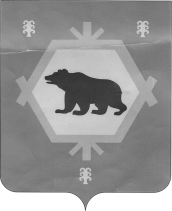 БАШКОРТОСТАН РЕСПУБЛИКАҺЫБӨРЙӘН РАЙОНЫМУНИЦИПАЛЬ РАЙОНЫНЫҢИСКЕ СОБХАНҒОЛ АУЫЛ  СОВЕТЫ АУЫЛ БИЛӘМӘҺЕ ХАКИМИӘТЕ 453580, Иске Собхангол ауылы,Салауат урамы, 38. тел. (34755) 3-68-00РЕСПУБЛИКА БАШКОРТОСТАНАДМИНИСТРАЦИЯ СЕЛЬСКОГОПОСЕЛЕНИЯ СТАРОСУБХАНГУЛОВСКИЙ СЕЛЬСОВЕТМУНИЦИПАЛЬНОГО РАЙОНАБУРЗЯНСКИЙ РАЙОН453580, с. Старосубхангуловоул. Салавата, 38 тел. (34755) 3-68-00__________________________________________________________________РАСПОРЯЖЕНИЕ    	  №33-р				                                       «10» мая 2023 года О переходе на применение унифицированных форм электронных первичных учетных документов и электронных регистров бухгалтерского учета       В соответствии с приказом Министерства финансов Российской Федерации от 15.04.2021 № 61н «Об утверждении унифицированных форм электронных документов бухгалтерского учета, бухгалтерского учета государственных (муниципальных) учреждений, и Методических указаний по их формированию и применению»  распоряжаюсь:Установить дату перехода на электронный документооборот с 01 января                       2023 года.Утвердить:Перечень электронных документов и права (роли) сотрудников в электронном документообороте, согласно приложению № 1  перечень должностных лиц, имеющих право подписи электронных документов в программном продукте «1С:Бухгалтерия государственного учреждения» согласно приложению № 2Обеспечить сотрудников, участвующих в электронном документообороте простыми и квалифицированными электронными подписями (в зависимости от роли сотрудника в оформлении документа).Контроль за исполнением распоряжения возложить на главного бухгалтера- Хакимову Ф. А.Глава сельского поселения Старосубхангуловский                                                            Р.Р. Шахниязов